	Kalannin Vankka ry				KILPAILUT/hiihto			Sivu 1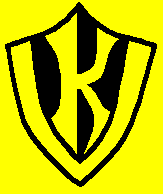 Urheilija _______________________________	Kalannin Vankka ry				MUU TOIMINTA/hiihto			Sivu 2Urheilija _______________________________LEIRITYKSET, KURSSIT, KM-KORVAUKSET, OSALLISTUMINEN TALKOOTYÖHÖN (esim. toimitsijatehtävät, harjoitusten vetäminen, jne)  ym.PVMKILPAILUPALKINTO-SIJAT 1-3Vakka-kilpailupiirikun-nallinen /muupm-kilpailukansal-linenSM/HSkilpailuFISKOKONAIS-KUSTANNUS(kuitti mukaan)PVMTAPAHTUMAKUSTANNUKSET(kuitit mukaan)